Chicago Community
Mennonite Church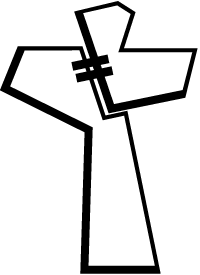 425 S. Central Park Blvd., Chicago, IL 60624(773) 343-4251 | info@ccmcil.orgwww.ccmcil.org | facebook.com/ccmcilSeptember 13, 2015GatheringPreludeCall to WorshipHWB 26  Holy Spirit, come with powerWelcomeLighting the Peace LampPrayer for PeaceTransitions	One:	As we empty this pitcher, we are reminded of the sense of loss we are feeling during this transition. 
Our former pastor, Megan Ramer, has now been sent to a new ministry in Seattle. In a similar manner, 
the water dwells in a new space. So we bless this congregation as we explore new life for ourselves and our presence in the greater community.	All:	May the water of eternal life sustain us with hope and joy.PraisingSTJ 54  Longing for lightPsalm 19HWB 401  This little light of mineChildren’s TimeLet the children come to me; let the children come. Never hinder them; never stop them. O let the children come.STJ 69  Cuando el pobre (When the poor ones)Receiving God’s WordProverbs 1:20-33James 3:1-17STJ 96  I’m pressing on the upward wayMark 8:27-38	One:	For the word of God in scripture, 
for the word of God among us, 
for the word of God within us,	All:	thanks be to God.MeditationRespondingHWB 372  O healing riverOffering Blessing of Steve WarkentinBlessing of Isaiah Dyrst and Derek BeckerSharingPrayer Archaeology of Our FaithSendingAnnouncementsHWB 546  Guide my feetBenedictionExtinguishing the Peace Lamp	One:	Now the light of Christ is in you.	All:	Thanks be to God.AnnouncementsAdult Education Today: Will Tanzman will lead a discussion about how large-scale systems like neoliberalism, classism, and racism, intersect with our church’s neighborhood, our home neighborhoods, and our individual lives – and what we can do about it.Michigan Apple Picking – Saturday, Oct 3: You are invited to CCMC’s annual apple picking party at Twin Maple Orchards north of Galien, MI and a late afternoon potluck at the home of Vic and Nancy Myers (4450 Curran Rd, Buchanan, MI; 269-695-2101).Apply for a PJS Grant: Apply for funds from the Peace, Justice, and Service Committee by October 1. More info in the Weekend Update. Basic Quilt Making: Ruby Campos will offer basic training for those that are interested in the process of quilt making. Contact Ruby to set a time to meet: rycampos304@gmail.com or 708-383-3775.Schedule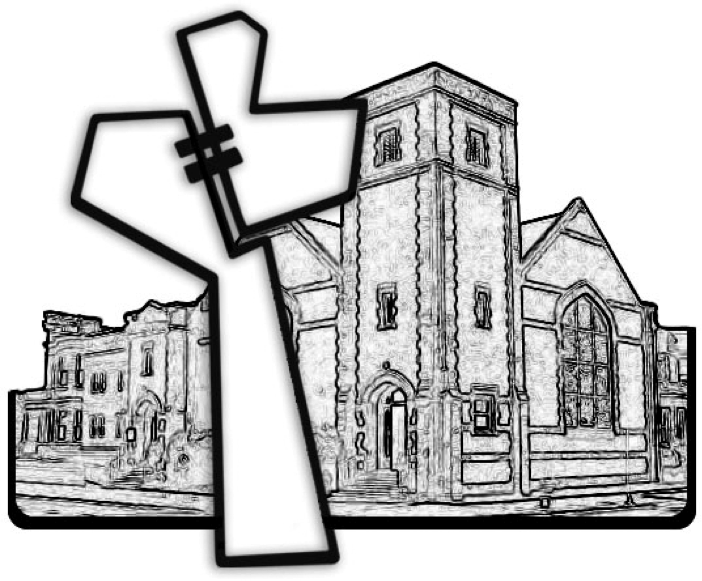 Chicago Community Mennonite ChurchSeptember 13, 2015Worship Participants	Worship Leader:	Paul Myers	Meditation:	Will Tanzman	Song Leader:	Glenn Klaassen	Instrumentalists:	Antonia Kam, Rachael Weasley, Derek Becker	Altar:	Antonia KamTodayNext SundayGreeter:Mariell WaltnerMerle BakerNursery:Janet FriesenJosiah GroffNancy HostetterJoel Peters FransenFellowship:Rosalynn GingerichJason Gerig